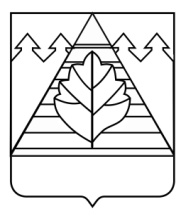 ГЛАВАГОРОДСКОГО ОКРУГА ТРОИЦК В ГОРОДЕ МОСКВЕУл. Юбилейная, д.3, г.Троицк, г.Москва 142190Телефон: (495) 851-00-75   Факс: (495) 777-53-17  Е-mail: admtro@mail.ru  http://www.admtroitsk.ru/ __________________ № __________                                                                                                                          Предпринимателям городскогоНа № _____________ от ________               	                     округа Троицк (по списку)Уважаемые предприниматели городского округа Троицк!Дорогие друзья!Мы все переживаем сейчас непростой период, связанный с распространением коронавирусной инфекции, и от того, насколько мы будем открыты для взаимодействия и взаимопомощи, зависит  то, с какими социальными и экономическими последствиями мы выйдем из этого кризиса. Администрация городского округа Троицк крайне озабочена состоянием дел в сфере  предпринимательства в Троицке. Ни для кого не секрет, что коронавирус COVID-19 сотрясает бизнес, и в сложившейся ситуации необходимы четкие, понятные, связные меры, которые помогли бы нашим предпринимателям выстоять в условиях экономического спада. Мы, Администрация городского округа Троицк, готовы приложить максимум усилий для решения возникающих у вас вопросов и проблем. Поэтому мы просим вас поделиться с нами актуальной информацией о состоянии вашего бизнеса согласно прилагаемой форме, а также высказать ваши  предложения о том, чем, на ваш взгляд, власти города Москвы и городского округа Троицк могут вам помочь для минимизации последствий резкого падения деловой активности и покупательского спроса в создавшейся ситуации в период вспышки коронавирусной инфекции. Информацию необходимо направить на электронную почту nauk-otdel@yandex.ru.  Мы также хотим напомнить, что в настоящее время на федеральном  уровне принимается ряд мер по поддержке бизнеса. Так, для средних и малых предприятий будут предоставлены отсрочки по всем налогам, кроме НДС и НДФЛ, введен полугодовой мораторий на взыскание штрафов для предприятий, оказавшихся в сложной ситуации, произойдет снижение страховых взносов  с 30% до 15% при зарплате сотрудников выше уровня МРОТ. Принято решение о «кредитных каникулах» для малого бизнеса. Предприятия получат беспроцентные кредиты на выплату заработной платы.Правительство Москвы утвердило большой пакет мер антикризисной поддержки малых и средних предприятий столицы, расширяющий их доступ к получению кредитов и субсидий, среди которых: возмещение части затрат при приобретении нового оборудования, субсидии на инжиниринг, субсидирование затрат кредитных организаций на предоставление льготных кредитов молодым компаниям и другие.По инициативе администрации городского округа Троицк Советом депутатов 26.03.2020г. принято решение №277/63   о предоставлении для субъектов малого и среднего бизнеса отсрочки по оплате за аренду муниципальных площадей в 2020 году по их заявлению. Рассматриваются и другие меры поддержки.  	Приложение: на 1 л.                                                                                                                    В.Е. Дудочкин						                                                                                 ПриложениеСведения о субъекте предпринимательства______________________________________________________________(наименование предприятия, индивидуального предпринимателя, ИНН)Сфера деятельности компании										Адрес фактического  местонахожденияв городском округе Троицк									ФИО руководителя										Контактные данные (телефон, эл. почта)							Наименование2019г.1 кв. 2020г.2020г. (прогноз)Средняя численность сотрудников Среднемесячная заработная плата Численность сотрудников, проживающих в городском округе ТроицкЧисленность работающих пенсионеровВыручка от реализации товаров (работ, услуг)Прибыль до налогообложенияФакторы, негативно влияющие на ведение бизнеса, и прогнозные риски Ожидаемые меры поддержки  со стороны органов власти